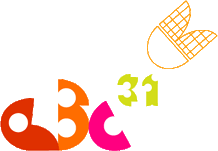 AUTERIVE BADMINTON CLUB (ABC31)FICHE D’INSCRIPTION ADULTESSAISON 2018 – 2019DOCUMENTS A FOURNIRL’adhésion à l’ABC 31 nécessite la fourniture des documents ci-dessous :1 certificat médical stipulant « l’aptitude à la pratique du badminton, y compris en compétition » Fiche d’inscription ABC 31 complétée et signéePaiement de la cotisation annuelle (chèque à l’ordre de « Auterive Badminton Club » ou espèces) :100€ pour les joueurs adultes VOS INFORMATIONSNOM : …………………………………………………………… PRENOM : …………………………………………………………… SEXE : ……….……….DATE DE NAISSANCE : ……… / ……… / ……….…     LIEU DE NAISSANCE : ……………………………………………………………….….……ADRESSE : …………………………………………………………………………………………………………………………………………………………..……….CODE POSTAL : ……………..…………………                    VILLE : …………………………………………………………………………………….……….TELEPHONE FIXE : ………………………………….…………………….  TELEPHONE PORTABLE ……………………………………………………….  EMAIL : (IMPORTANT pour infos internes du club)  ………………………………………..……………………….……………………………….…RENSEIGNEMENT MEDICAUXPersonne à prévenir en cas de problème : …………………………………………………………………………………………………………….….. Téléphone 1 : …………………..…………….……………….…..……           Téléphone 2 : …………..……………..……..…..…..…………………Si besoin, l’accidenté sera transporté par les structures spécialisées vers le Centre de Soins compétent.AUTORISATION DROIT A L’IMAGEJe soussigné Mme, M. ………………………….…………………………………..…………………………………………………………………………….. Donne l’autorisation  ………………..………………………………………………………………………………………………………………..Ne donne pas l’autorisation  ……………………………………………………………………………………………………………………….- à être photographié(e) ou filmé(e) dans la cadre de l’activité sportive au sein de l’association ABC 31 pendant la saison sportive 2018/2019. - que l’image soit reproduite sur support papier dans le cadre de l’établissement de tout document d’information élaboré par l’association ABC 31. - que l’image soit conservée sur support informatique (cd rom – disque dur) et utilisée pendant une durée illimitée, uniquement pour utilisation dans un but pédagogique et/ou d’information. Je renonce par la présente à solliciter une quelconque compensation à quelque titre que ce soit pour la participation à la prise de vue et à sa diffusion.COMPLEMENT D’INFORMATION- Vestiaires et douches sont mis à disposition des joueurs mais l’association décline toute responsabilité en cas de vol ou de dégradation des biens.CHARTE DU CLUBJe soussigné .......................................................................................................... certifie avoir pris connaissance de la charte du club et des consignes de sécurité pour pratiquer le badminton (équipement, certificat médical…) en loisir.Je m’engage à les respecter et dégage le club de l’ABC 31 de toute responsabilité en cas de non respect.BENEVOLATLe club est une association qui fonctionne principalement grâce aux bénévoles.Je souhaite m’investir pour le club et : aider à l’organisation d’évènements pour animer le club (tournoi interne, sortie extra-bad, etc.) aider à la communication du club (site web, articles, sponsoring, etc.) autres (précisez) :Fait à ………………………………………………………………………………………, le …………………………………………………………………………..Signature: